 2021-23 የህትመት ማመልከቻ ቅፅ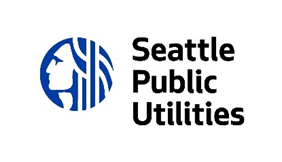   Waste-Free Communities Matching Grant (ከብክለት ነፃ የሆኑ ማህበረሰቦች የማቺንግ ድጎማ)መመሪያዎች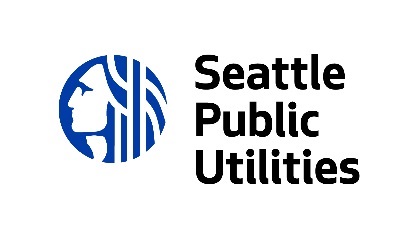 ማመልከቻዎች በ ኤፕሪል 16፣ 2021 እስከ 5:00 PM ድረስ መግባት አለባቸውማመልከቻዎን ከማጠናቀቅዎ በፊት መመሪያዎቹን ያንብቡ እና የእርዳታ ትእዛዞች ቪዲዮን ይመልከቱ።የህትመት ማመልከቻ ፎርም ወይም የቪዲዮ ማመልከቻውን ለማስገባት የሚፈልጉትን ይወስኑ።ለህትመት ማመልከቻ ቅፁ፦የህትመት ማመልከቻ ቅፁን ያጠናቅቁ፦ማመልከቻዎች በእጅ መጻፍ ሳይሆን ታይፕ መደረግ አለባቸው።ማመልከቻዎች በሚመርጡት ቋንቋ ሊቀርቡ ይችላሉ። Seattle Public Utilities (SPU፣ የሲያትል የህዝብ መገልገያዎች) ትርጉም ይሰጣል።(የመመሪያዎችን ገጽ ወይም በጀት ቅጽን ሳያካትት) የተጠናቀቀ የማመልከቻ ቅጽዎ ከ 7 ገጾች ያልበለጠ መሆን አለበት።ከ 7 ገጾች በላይ የሆነ ማመልከቻ ካስገቡ፣ የግምገማው ቡድን ከገጽ 7 በላይ አያነብም።የማመልከቻውን የበጀት ቅፅ ያጠናቅቁ።የሚከተሉትን የሚያካትት የተጠናቀቀውን የማመልከቻ ጥቅልዎን ያያይዙ፦የታተመ የማመልከቻ ቅጽ (አስፈላጊ) - ከ 7 ገጾች ያልበለጠየማመልከቻ በጀት ቅጽ (አስፈላጊ)በበጀት ውስጥ ለተዘረዘሩ ወጪዎች የዋጋ ተመኖች (አማራጭ)ከእያንዳንዱ የፕሮጀክት አጋር የድጋፍ ደብዳቤ ወይም ኢሜል (ለአዳዲስ/ለተስፋፉ ፕሮጀክቶች ብቻ የሚያስፈልግ)ፕሮጀክትዎን ለማብራራት የሚያግዙ ምስሎች ወይም ካርታዎች (አማራጭ)የማመልከቻዎን አንድ ቅጂ በ ኤፕሪል 16፣ 2021 እስከ 5:00 PM ድረስ ያስገቡ፦የተጠናቀቀውን የማመልከቻ ጥቅልዎን በኢሜል (ተመራጭ) wastefreegrants@seattle.gov ይላኩ። በ 2 የስራ ቀናት ውስጥ የደርሶናል ኢ-ሜይል ማረጋገጫ ካልደረሰዎት በ (206) 233-2534 ይደውሉ።ወይምበሚከተለው አድራሻ ላይ አንድ ቅጅ ኮፒ በፖስታ ይላኩ። በ 2021 በአካል የሚገቡ ማመልከቻዎችን እየተቀበልን አይደለም።SPU Waste-Free Communities Matching Grant                                       Seattle Municipal Tower700 5th Ave, Suite 5900P.O. Box 34018Seattle, WA 98124-4018ለውስጣዊ ጥቅም ብቻ—የመከታተያ ቁጥር፦      (የመመሪያዎችን ገጽ ሳያካትት) የተጠናቀቀ የማመልከቻ ቅጽዎ ከ 7 ገጾች ያልበለጠ መሆን አለበት።የግምገማ ቡድኑ ገጽ 7 ላይ ማንበቡን ያቆማል።የአመልካች መረጃየፕሮግራም/የፕሮጀክት መረጃለ አዲስ ወይም ለተስፋፉ የቆሻሻ መከላከል እንቅስቃሴዎች ብቻ የሚከተሉትን 8 ጥያቄዎች ያጠናቅቁ። ለቀጣይ እንቅስቃሴዎች፣ ወደ COVID ማገገሚያ ክፍል ይዝለሉ።ምድብ 1፦ አዲስ ወይም የተስፋፉ የቆሻሻ መከላከል ተግባራት(የመመሪያዎችን ገጽ ሳያካትት) የተጠናቀቀ የማመልከቻ ቅጽዎ ከ 7 ገጾች ያልበለጠ መሆን አለበት።የግምገማ ቡድኑ ገጽ 7 ላይ ማንበቡን ያቆማል።የሚከተሉትን 5 ጥያቄዎች ለቀጣይ የቆሻሻ መከላከል ፕሮግራሞች፣ ፕሮጄክቶች እና አሰራሮች ብቻ የ COVID ማገገሚያ ድጋፍ ያጠናቅቁ። ለአዲስ ወይም ለተስፋፉ የቆሻሻ መከላከል ተግባራት፣ የላይኛውን ክፍል ያጠናቅቁ።ምድብ 2፦ ለቀጣይ ቆሻሻ መከላከል ፕሮግራሞች፣ ፕሮጀክቶች፣ እና አሰራሮች ከ COVID ማገገሚያ ድጋፍ(የመመሪያዎችን ገጽ ሳያካትት) የተጠናቀቀ የማመልከቻ ቅጽዎ ከ 7 ገጾች ያልበለጠ መሆን አለበት።የግምገማ ቡድኑ ገጽ 7 ላይ ማንበቡን ያቆማል።የማመልከቻ ቋንቋ (ምሳሌ እንግሊዝኛ፣ ስፓኒሽ፣ ወዘተ.)ስለ SPU Waste-Free Communities Matching Grant እንዴት አወቁ?የአመልካች ስም፣ ንግድ፣ ወይም ድርጅትየፊስካል/የገንዘብ አያያዝ ስም (የሚተገበር ከሆነ)የፖስታ መላኪያ አድራሻከተማ፣ ግዛት፣ ዚፕ ኮድየሚያነጋግር ሰውየስራ ማዕረግየኢሜይል አድራሻተመራጭ የስልክ ቁጥርአመልካቹን የሚገልጹ ሁሉንም ምድቦች ይፈትሹየፕሮግራም/የፕሮጀክት ስምየመጀመሪያ ቀንከኦገስት 2021 በፊት አይጀመርምወር፦ዓ.ም፦የመጨረሻ ቀንከጁን 2023 በኋላ አይደለምወር፦ዓ.ም፦ፕሮግራሙ/ፕሮጀክቱ የሚካሄድበት ቦታ (ለምሳሌ፦ ሰፈር፣ የንግድ ስም፣ የሕንፃ ስም፣ ወዘተ.)። ፕሮጀክቱ በአንድ የተወሰነ ቦታ ላይ የሚከናወን ከሆነ የመንገድ አድራሻውን እና የዚፕ ኮዱን ያካትቱ።1. የፕሮጀክት መግለጫየሚከተሉትን ጨምሮ፣ የታቀደውን ፕሮጀክት ይግለጹ፦ ምን ማድረግ እንደሚፈልጉለምን ማድረግ እንደሚፈልጉፕሮጀክትዎ ብክነትን እንዴት ይከላከላልከሚከተሉት የትኩረት አቅጣጫዎች ውስጥ አንዱን ወይም ከዚያ በላይ ፕሮጀክትዎ እንዴት እንደሚፈታ፦ፈጠራ፦ አዳዲስ አቀራረቦችን ይፈትኑ ወይም ያስፋፉ፣ አዳዲስ ቴክኖሎጂዎችን ያዳብሩ፣ ወይም አዲስ የቆሻሻ መከላከል እድሎችን ወደ ሲያትል ያምጡ።የማህበረሰብ ተሳትፎ፦ የቀለም፣ የኢሚግራንት፣ የስደተኞች፣ አነስተኛ ገቢ ያላቸው፣ የአካል ጉዳተኞች፣ አዛውንቶች፣ ወጣት ጎልማሳዎች፣ ወጣቶች፣ ልጆች፣ እና/ወይም አነስተኛ ንግዶች ማሀበረሰቦችን ውጤታማ በሆነ መልኩ ማሳተፍ።የማህበረሰብ ጥቅሞች፦ ነፃ ወይም ዝቅተኛ ዋጋ ያላቸውን ሀብቶች ወይም ቤት ለሌላቸው እና ዝቅተኛ ገቢ ላላቸው የማህበረሰብ አባላት የሥራ ሥልጠናን በመስጠት የሲያትል ማህበረሰቦችን መርዳት2. የፕሮጀክት ተግባራት/እንቅስቃሴዎችየፕሮጀክትዎን ዓላማዎች ለማሳካት የትኞቹ የተወሰኑ ተግባራት እና ስልቶች ይጠቀማሉ?3. የፕሮጀክቱ ውጤቶችክፕሮጀክትዎ ምን ውጤቶች ይጠብቃሉ? ማናቸውንም የተወሰኑ የቆሻሻ ውጤቶች፣ የማህበረሰብ ጥቅማጥቅሞችን ወይም ሊያዩዋቸው የሚጠብቋቸውን ሌሎች ለውጦች ያካትቱ። እንዲሁም በተቻለ መጠን የተማሩ ሰዎች ብዛት፣ የተጠገኑ ዕቃዎች ብዛት ወይም የተከላከከሉትን ቆሻሻ ፓውንድ ግምቶች በሚቻልባቸው ቦታ ያካትቱ።4. ስኬትን መለካትየፕሮጀክትዎን ስኬት ለመለካት የትኞቹን መሳሪያዎችና ስልቶች ይጠቀማሉ?5. የፕሮጀችት ሰራተኞችፕሮጀክትዎ እንዴት ነው በሰራተኛ የሚያሟላው? ጊዜ የሚሰጡ በጎ ፈቃደኞችን እና ደመወዝ ያላቸውን ሠራተኞች ያካትቱ። እንዲሁም ቡድንዎ ለፕሮጀክቱ የሚያመጣውን ተዛማጅ ዕውቀት፣ ክህሎቶች፣ ተመሳሳይ የሥራ ልምድ እና የማህበረሰብ ግንኙነቶች ይግለጹ።6. የፕሮጀክቱ አጋሮችአጋሮችን የሚፈለጉት አንድን ፕሮጀክት ስኬታማ ለማድረግ አስፈላጊ ከሆነ ብቻ ነው። ፕሮጀክቱን የሚደግፉ ሁሉንም አጋሮች ይዘርዝሩ። በፕሮጀክቱ ውስጥ ያላቸውን ሚና እና ለፕሮጀክቱ የሚያመጡትን ተዛማጅ ዕውቀት፣ ክህሎቶች፣ ተመሳሳይ የሥራ ልምዶች እና የህብረተሰብ ግንኙነቶችን ይግለጹ። የእርዳታ ማመልከቻውን ከማስገባታቸው በፊት አጋሮችን የሚያሳትፉ ፕሮጀክቶች አጋርነትን እንዲያረጋግጡ ይበረታታሉ። ከማመልከቻዎ ጋር ከእያንዳንዱ አጋር ኢ-ሜይል ወይም የድጋፍ ደብዳቤ ያካትቱ።7. የማህበረሰብ ተሳትፎበፕሮጀክትዎ ተጽዕኖ የደረሰባቸው ማህበረሰቦች በፕሮጀክቱ እቅድ እና ትግበራ ውስጥ ይሳተፋሉ? ከሆነ፣ እንዴት እንደሆነ እባክዎን ያብራሩ።8. የረጅም ጊዜ ተጽዕኖዎችድጋፉ ከተጠናቀቀ በኋላ ፕሮጀክትዎ ብክነትን መከላከል እንዴት ይቀጥላል? ለምሳሌ፣ ፕሮጀክትዎ ሌሎች ተመሳሳይ ፕሮጀክቶች እንዲተገብሩት ዘዴዎችን እና ውጤቶችን ያጋራል? ወይም የእርስዎ ፕሮጀክት ሌሎች ቆሻሻን ለመከላከል የሚጠቀሙበት መሣሪያ ይፈጥር ይሆን? ወይንስ ህብረተሰቡ ብክነትን መከላከል እንዲቀጥል የተማረ ይሆናል?1. መግለጫበእርዳታው ሊደገፉልዎት የሚፈልጉትን የቆሻሻ መከላከል ፕሮግራም፣ ፕሮጀክት፣ ወይም አሰራሮች እንዲሁም የእርዳታ ገንዘብን እንዴት እንደሚጠቀሙ ይግለጹ።2. የ COVID የገንዘብ ችግርየሚከተሉትን ጨምሮ የሚቀጥሉ የቆሻሻ መከላከል ፕሮግራምዎ፣ ፕሮጀክትዎ ወይም አሰራርዎችዎ በ COVID እንዴት እንደተጎዱ ያብራሩ፦በሚቀጥሉት የቆሻሻ መከላከል እንቅስቃሴዎችዎ እና ሥራዎችዎ ላይ ያሉ የ COVID የአጭር-ጊዜ ተፅእኖዎችበሚቀጥሉት የቆሻሻ መከላከል እንቅስቃሴዎችዎ እና ሥራዎችዎ ላይ ያሉ የ COVID የረጅም-ጊዜ ተፅእኖዎችስራዎ በመደበኛነት በገንዘብ እንዴት እንደሚደገፍ፣ እና በ COVID ወቅት ያ የገንዘብ ድጋፍ እንዴት እንደተለወጠበ COVID ምክንያት የጠፋው የገቢ መጠን ወይም የጨመረው ግምታዊ የገቢ መጠንበ COVID ወቅት የገቢዎን ፍላጎቶች ለመቅረፍ የሚረዱ ሌሎች አዲስ የገንዘብ ምንጮች እና ምን ያህል ገንዘብ እያዋጡ እንደሆነበአጭር ጊዜ እና/ወይም በረጅም ጊዜ ውስጥ የሚከናወኑ የቆሻሻ መከላከል ተግባሮችዎን እና አሰራሮችዎን ለማቆየት ይህ የገንዘብ ድጋፍ እንዴት ሊረዳዎት ይችላል3. ቆሻሻን የመከላከል ውጤቶችበዚህ የእርዳታ ድጋፍ ገንዘብ ከተቀበሉ ምን የአጭር ጊዜ እና/ወይም የረጅም ጊዜ ቆሻሻ መከላከል ውጤቶች ይጠብቃሉ? የተማሩ ሰዎች ብዛት፣ የተጠገኑ ዕቃዎች ብዛት ወይም የተከላከከሉትን ቆሻሻ ፓውንድ ግምቶች በሚቻልባቸው ቦታ ያካትቱ።4. የማህበረሰብ ጥቅሞች ወይም ሌሎች ውጤቶችበዚህ የእርዳታ ድጋፍ ገንዘብ ከተቀበሉ ምን የአጭር ጊዜ እና/ወይም የረጅም ጊዜ የማህበረሰብ ጥቅሞችን ወይም ሌሎች ውጤቶች ይጠብቃሉ? የተሰጡ ነፃ ምግቦች ብዛት ወይም የተቀጠሩ ሰዎች ቁጥር ግምቶችን በሚቻልባቸው ቦታ ያካትቱ።5. አቅምበ COVID ምክንያት በሰራተኞች፣ በበጎ ፈቃደኞች እና/ወይም በአጋርነት ላይ የተደረጉ ማናቸውንም ለውጦች ይግለጹ።የተደረጉት ለውጦች ቀጣይነት ያለው የቆሻሻ መከላከል ተግባሮችን እና አሰራሮችን በዘላቂነት የማቆየት ችሎታዎ ላይ ተጽዕኖ አድርገዋል? ከሆነ፣ የእርዳታ ገንዘብን በተሳካ ሁኔታ የመጠቀም አቅም እንዳለዎት እንዴት እንደሚያረጋግጡ ያስረዱ ።